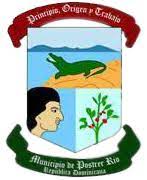 REPUBLICA DOMINICANAAYUNTAMIENTO MUNICIPAL DE POSTRER RIOayuntamientopostrerrio@hotmail.comCERTIFICACIONA QUIEN PUEDAS INTERESARYo, JUAN DE LEON MATOS CARVAJAL, dominicano, mayor de edad, estado civil casado, estudiante, domiciliado y residente en el municipio de Postrer Rio, Provincia Independencia, portador de la cedula de identidad y electoral No. 099-0003185-8, en mi calidad de alcalde municipal de este Municipio de Postrer Rio, Certifico y doy Fe que el señor, BERNARDO DUVAL MEDINA, portador de la cedula de identidad y electoral No. 028-0011017-9, laboro como musico de primera clase  en la Banda y Academia de Música Municipal Juan Odalis Méndez, desde el 5 de enero del año 1968, hasta el 28 de Septiembre del año 1978, devengando un salario mensualmente de RD$ 60,00. (Sesenta pesos Oro),………………………….Dada en el municipio de Postrer Rio, a los 16 días del mes de Marzo del año 2022 la misma se expide a solicitud de la parte Interesada para los fines de lugar  correspondientes,…………___________________________________JUAN DE LEON MATOS CARVAJALAlcalde Municipal